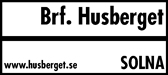 KALLELSE TILL EXTRA FÖRENINGSSTÄMMAHärmed kallas medlemmarna i Brf Husberget till extra föreningsstämma för att besluta om styrelsens proposition att konvertera (omvandla) lokaler till lägenheter på Åsvägen 6. Propositionstexten finns på sida 2. Tid: Torsdagen den 18 februari 2021, kl 19.00Plats: Med anledning av den pågående pandemin kommer stämman att hållas helt digitalt (se mer information nedan) och med möjlighet till poströstning innan (se information och röstsedel på sida 3).Dagordning (i enlighet med föreningens stadgar 19 §) :Stämmans öppnandeUpprättande av förteckning över närvarande medlemmar (röstlängd)Val av ordförande på stämmanAnmälan av ordförandens val av protokollförareFastställande av dagordningenVal av två personer att jämte ordföranden justera protokollet och tillika  rösträknareFråga om kallelse till stämman behörigen skett Kort föredragning av styrelsen och representanter för Gleipnergruppen om bakgrunden till projektet och med hänvisning till utdelat förstudie samt tidigare informationsmöte som beslutsunderlagBeslut om styrelsens proposition (se sida 2) Stämmans formella del avslutas Övriga frågor (ej för beslut)Information om hur man deltar i den digitala stämman:  Videomötet hålls via programmet Percap. Som medlem behöver du ladda ner appen Percap från App Store/Google Play. Instruktioner finns på percap.se/invite.  För att delta i mötet loggar du in med Mobilt BankID. På vår hemsida under medlemsfliken ”Din lägenhet/aktuellt” hittar du en länk till en guide med mer detaljerad information.                                                                                                                                             29. Styrelsens proposition:Propositionen har två beslutspunkter. Anledningen till detta är följande: Punkt a avser själva konverteringen (omvandlingen) av lokaler till bostadslägenheter och berör samtliga medlemmar i Föreningen. Här kräver Bostadsrättslagen att mer än hälften av de röstande går med på beslutet.  Punkt b berör särskilt  medlemmarna i de fem lägenheter, vars källarförråd behöver flyttas till annan plats i samma källare,  där nya likvärdiga förråd tillskapas. Här kräver Bostadsrättslagen att två tredjedelar av de röstande går med på beslutet. Flyttningen av förråden motiveras av att den gamla ytan behöver tas i anspråk för ett nytt cykelrum för Åsvägen 6, som  ersätter befintligt på entréplanet.    Styrelsen föreslår att föreningsstämman beslutar ”att ge styrelsen mandat att låta konvertera lokaler till lägenheter på Åsvägen 6 enligt den plan och de förutsättningar som beskrivs i ”Informations- och beslutsunderlag till föreningens medlemmar avseende konvertering av ytor till nya bostadslägenheter” upprättad av Gleipnergruppen, daterad 21 januari 2021 och korresponderande avtal som har ingåtts mellan Brf Husberget och Gleipnergruppen AB den 15 december 2020”,  och;”att ge styrelsen mandat att flytta lägenhetsförråd nr 1, 13, 14, 17 och 18 till annan plats inom källarplanet enligt den plan och de förutsättningar som beskrivs i ”Informations- och beslutsunderlag till föreningens medlemmar avseende konvertering av ytor till nya bostadslägenheter” upprättad av Gleipnergruppen, daterad 21 januari 2021 och korresponderande avtal som har ingåtts mellan Brf Husberget och Gleipnergruppen AB den 15 december 2020.”                                                                                                                                            3                                                                                                                                                 Poströstning:   Det finns möjlighet till  s k poströstning innan föreningsstämman.  Det innebär att man använder röstsedeln nedan och lägger den i Föreningens postlåda, som finns på entréplanet på Åsvägen 4. Om det finns två medlemmar i samma lägenhet, är det ingenting som hindrar att båda fyller i rösttalongen. Enligt stadgarna räknas dock endast en röst per lägenhet. Man kan poströsta fram till och med den 17 februari ! (observera att det är vårt interna tre-siffriga lägenhetsnummer som ska anges nedan)  ________________________________________________________________             Solna 4 februari 2021 Styrelsen för Brf Husberget---------------------------------------------------------------------------------------------------------RöstsedelJag röstar ja till styrelsens proposition 9 a /____/    (sätt ett kryss)Jag röstar nej till styrelsens proposition 9 a /____/  (sätt ett kryss)Jag röstar ja till styrelsens proposition 9 b /_____/ (sätt ett kryss)Jag röstar nej till styrelsens proposition 9 b /____/ (sätt ett kryss) Namn: _______________________________   lgh nr: ____Namnteckning: ______________________________